Supplementary Tables and Figures.Spatial-temporal distribution characteristics of pulmonary tuberculosis in eastern China from 2011 to 2021Ke Chen, Liang Chen, Hao Yu, Limei Zhu, Tenglong Li, Leonardo Martinez, Qiao Liu, Bei WangSupplementary Table 1. High-high clustering areas in Jiangsu Province from 2011 to 2021.Supplementary Figure 1. Registered incidence of Pulmonary tuberculosis from 2011-2021 in Jiangsu Province.Supplementary Figure 2. Average registered incidence of Pulmonary tuberculosis from 2011-2021 in Jiangsu Province.Supplementary Figure 3. Trend map of registered pulmonary tuberculosis patients from 2011-2021.Supplementary Table 1. High-high clustering areas in Jiangsu Province from 2011 to 2021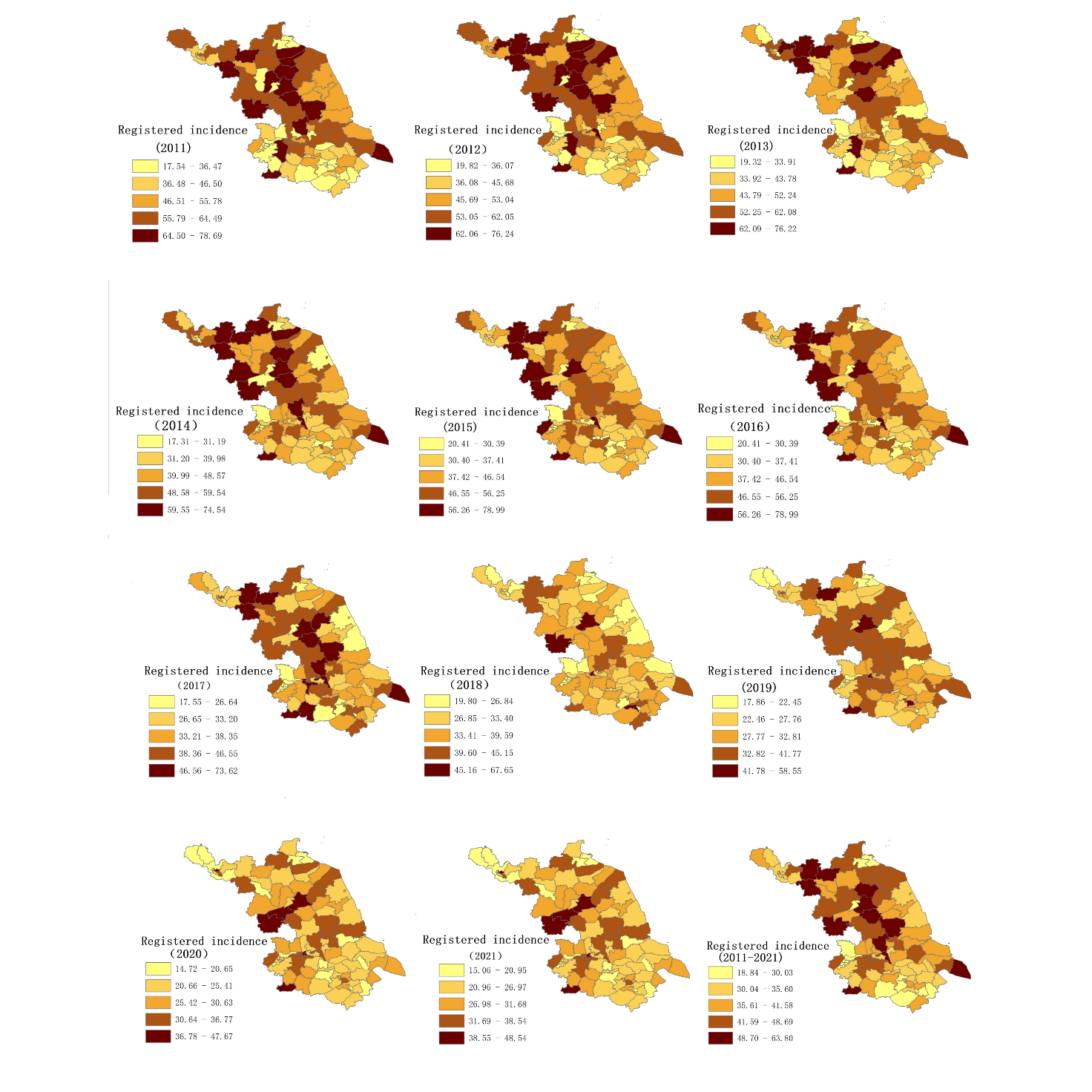 Supplementary Figure 1. Registered incidence of Pulmonary tuberculosis from 2011-2021 in Jiangsu Province.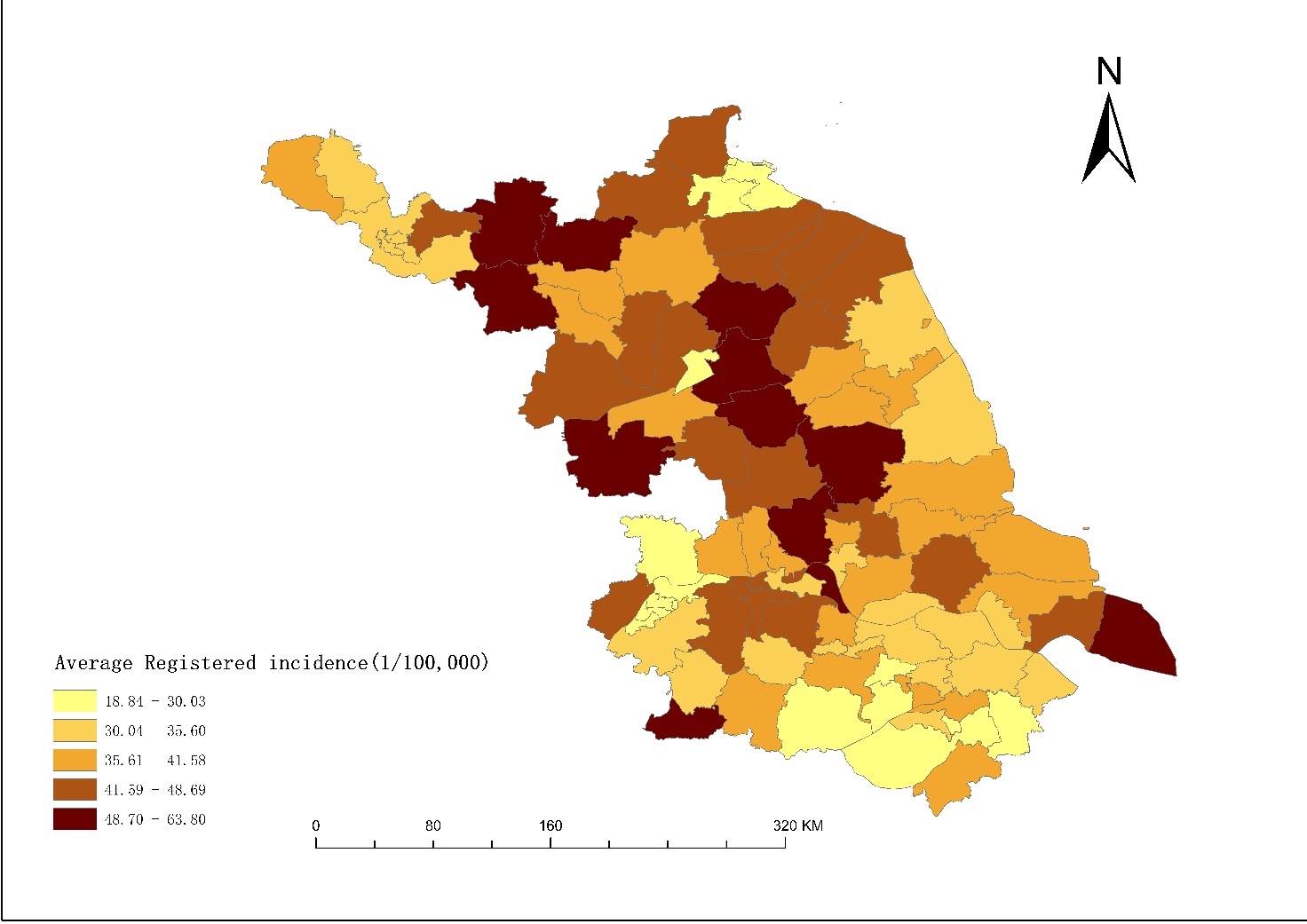 Supplementary Figure 2. Average registered incidence of Pulmonary tuberculosis from 2011-2021 in Jiangsu Province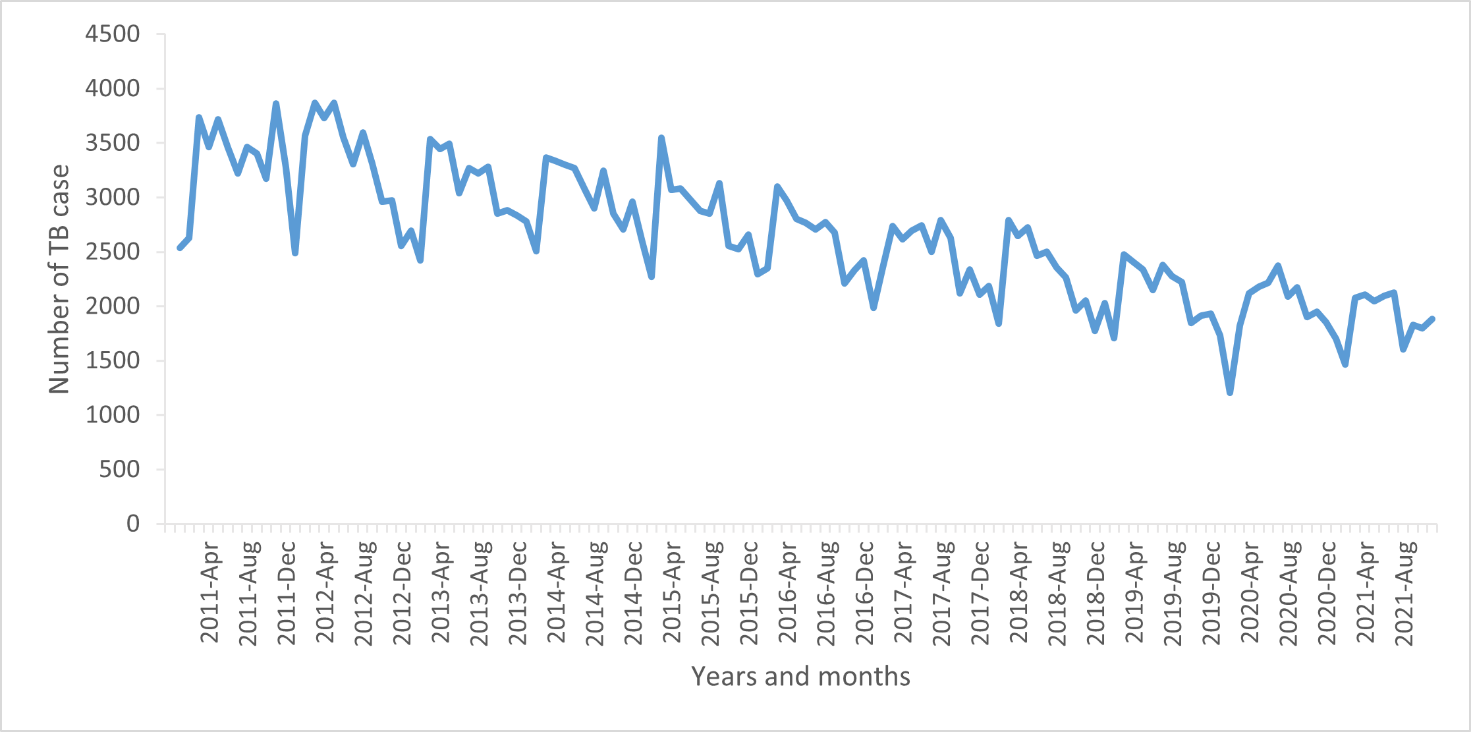 Supplementary Figure 3. Trend map of registered pulmonary tuberculosis patients from 2011-2021YearName of countiesName of counties2011Shuyang, Baoying, Gaoyou, Xinghua, Hongze, Lianshui, Jinhu, Xiangshui, GuannanShuyang, Baoying, Gaoyou, Xinghua, Hongze, Lianshui, Jinhu, Xiangshui, Guannan2012Suyu, Shuyang,Sihong, Tongshan, Pizhou, Baoying, Gaoyou, Hongze, Lianshui, Jinhu, Xiangshui, FuningSuyu, Shuyang,Sihong, Tongshan, Pizhou, Baoying, Gaoyou, Hongze, Lianshui, Jinhu, Xiangshui, Funing2013Shuyang, Pizhou, Gaoyou, Lianshui, Xiangshui, GuannanShuyang, Pizhou, Gaoyou, Lianshui, Xiangshui, Guannan2014Shuyang, Pizhou, Gaoyou, Lianshui, Xiangshui, GuannanShuyang, Pizhou, Gaoyou, Lianshui, Xiangshui, Guannan2015Shuyang, GaoyouShuyang, Gaoyou2016Gaoyou, NanningGaoyou, Nanning2017Chongchuan, Shuyang, Baoying, XishanChongchuan, Shuyang, Baoying, Xishan2018Yizheng, Lianshui, TinghuYizheng, Lianshui, Tinghu2019Jiangdu, Baoying, Huaiyin, Hongze, Lianshui, Jinhu, GuannanJiangdu, Baoying, Huaiyin, Hongze, Lianshui, Jinhu, Guannan2020Hanjiang, Jiangdu, Baoying, Gaoyou, Xinghua, Hongze, Lianshui, Jinhu, FuningHanjiang, Jiangdu, Baoying, Gaoyou, Xinghua, Hongze, Lianshui, Jinhu, Funing2021Sihong, Baoying, Huaian, Huaiyin, Hongze, Lianshui, Xuyi, Jinhu, Funing